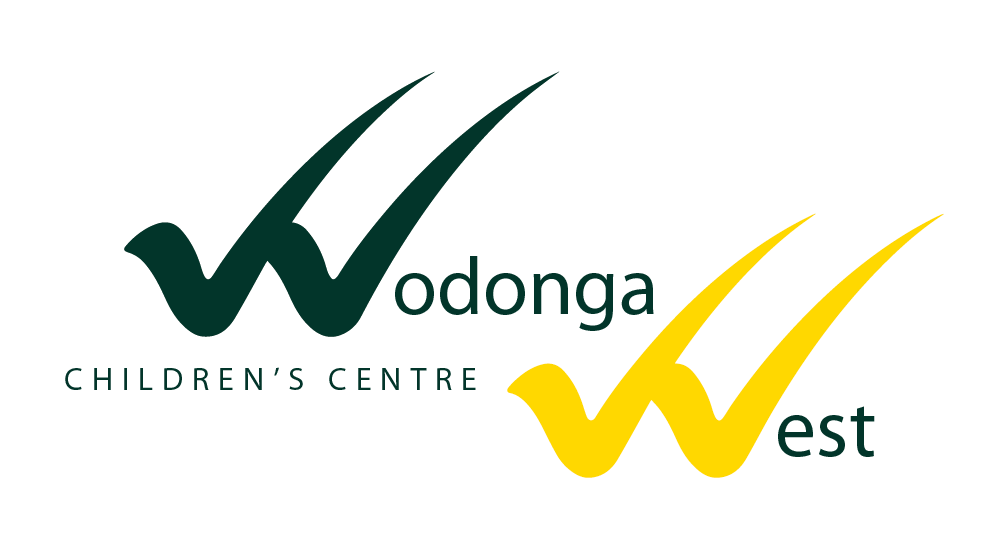 TABLE OF CONTENTS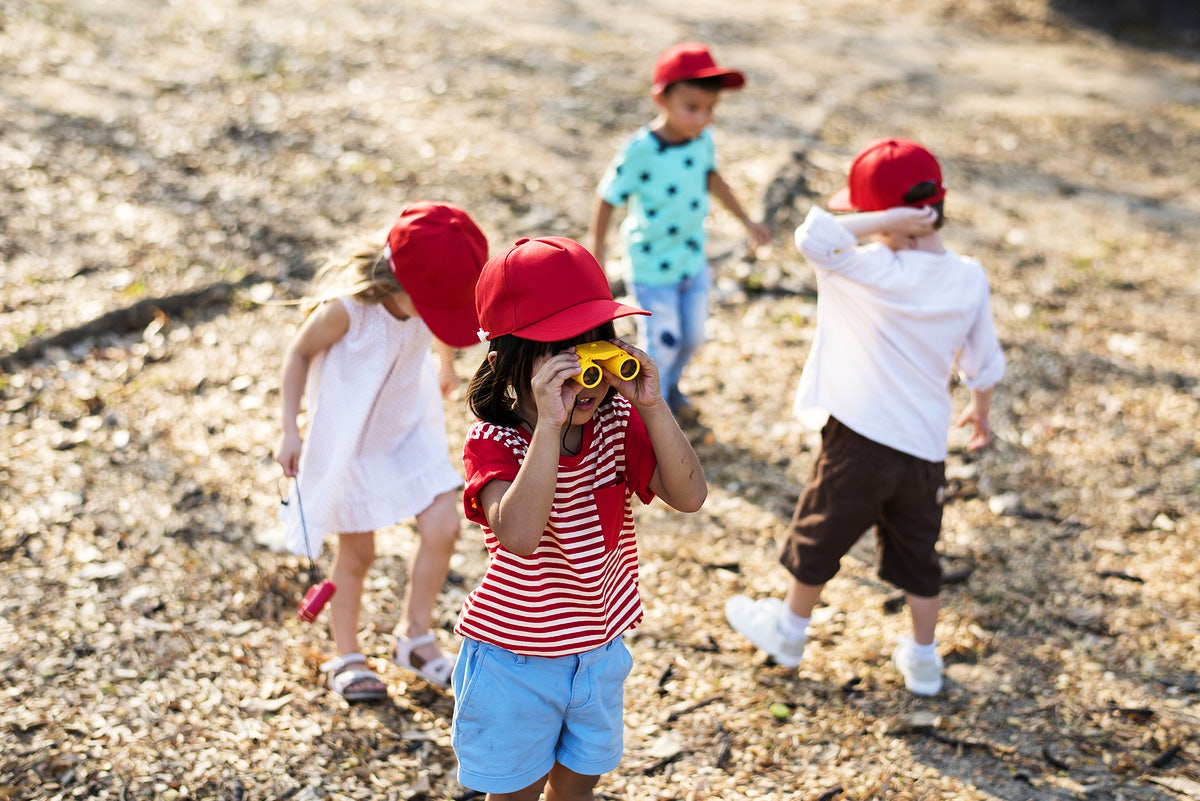 STAFF COVID-19 MANDATORY VACCINATIONS
all staff have received three doses of the COVID-19 vaccination. This includes all staff working on site, volunteers, contractors, maintenance staff, cleaners and all other workers. (Staff members who are unable to obtain a medical contraindication certificate from their general practitioner are not able to attend the early childhood educational setting)the Approved Provider will keep accurate and up to date records of COVID-19 vaccinations (including mandated booster vaccinations) for all staff. Evidence of vaccination status will be required to be uploaded onto the EDUPAY system as per all DET employees.If a staff member is feeling unwell and is displaying any of the symptoms of COVID-19 they should get tested and not attend the ECEC service. They should receive a negative COVID-19 test and be symptom-free before returning to the service. [Tests include RAT or PCR]STAFF ARRIVAL AND ON-SHIFT PROTOCOLS
Staff travelling to worktravelling in their own car is preferablewear face covering if mandated to do so by Public Health orders when using public transportStaff are required to:wear masks whilst indoors when mandated to by the PHUwash hands thoroughly upon arrival at service with soap and waterclean and disinfect objects that are touched often- mobile phones, keys, wallets, work passesuse alcohol-based hand sanitisers if soap and water are not availableas so far as reasonably practicable, ensure they maintain a physical distance of 1.5 metres between each adult in the servicewash uniform/clothes each dayPARENT / CHILDREN ARRIVAL AND SIGN-IN PROTOCOLS 

social distancing between adults will be maintained wherever possibleparents/families and any adult over the age of 12, must wear a face mask when mandated to do so by the PHUstaggered drop off /pick up times are communicated to parents when in placedesignated area for drop-off/ pick-up area is clearly indicated and where possible is in an outdoor locationfoyer is rearranged where possible to encourage families to achieve the maximum space per adultsignage clearly indicates drop off and pick up procedures for children- parents not entering foyer/ building; no long communication/interaction with families or other adults (refer families to alternative methods of communication- mobile phone, software platform app, email)consideration is given to families for whom English is their second language and written information translatedmarkings indicate 1.5m physical distancing requirement between families to avoid clusters of adults togethertwo staff members rostered to greet families as Family Concierge to complete drop off / pick up requirements one staff member greets families and completes sign on process whilst the other assists with supporting child/ren into serviceif families require additional assistance with multiple children, other staff members may be required to assistend of the day communication with families is minimised. Other methods of communication with families should be used- communication books, phone messages, emails or apps.if families require face to face communication ensure physical distancing measures are implemented and limit the time of the interaction/discussion where possibleVISITOR / TRADESMAN ARRIVAL PROTOCOLS
visitors to the Service have been reduced to an absolute minimumall visitors to the Service must check-in using the IPAD located in the main foyervulnerable or high-risk people excluded where practical, including the elderly and those with pre-existing medical conditions deliveries are regularly reviewed, and drop-off organised at a predetermined point outside the Servicedelivery drivers requested to call ahead to notify the delivery time only a minimum number of staff members are designated to receive deliveries to reduce riskselectronic paperwork/ e-invoicing used where possibleminimise interaction and alternatives to signatures of deliveries received- contactless methods or use own penalcohol-based hand sanitiser used before and after receiving any packages/deliveriescontractors who require entry to the service adhere to hygiene procedures clear guidelines provided to contractors when visiting the service regarding physical distancing, hygiene protocols and child protectionhandwashing facilities are provided to contractors to ensure they wash their hands thoroughly upon arrival, wipe any equipment with disinfectant wipes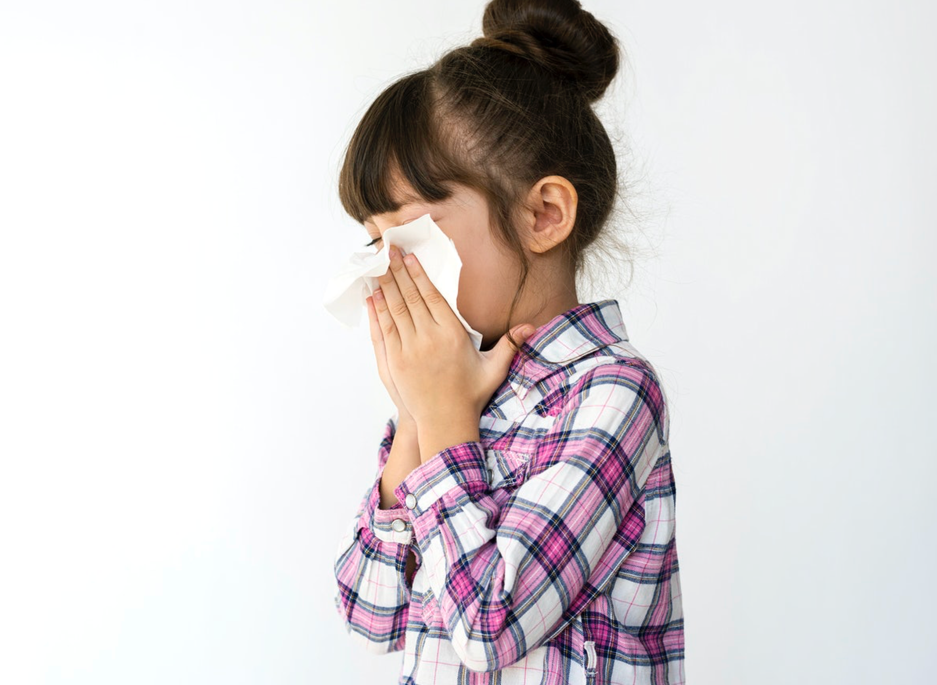 STAFF MEMBER OR CHILD TESTS POSITIVE TO COVID-19
any person who tests positive to COVID-19 must inform their workplace/employer, school and early childcare facility and any other social contact they have spent time with from the 2 days they started having symptoms or 2 days before they tested positive. COVID-19 can be confirmed by a positive Rapid Antigen Test (RAT) or a polymerase chain reaction (PCR) testthe person who tests positive must immediately isolate for seven (7) days. Positive cases can only leave self-isolation after a minimum of 7 days and if they are asymptomatic. A medical clearance or negative RAT test is not required for our service.the Approved Provider or nominated supervisor must submit a notification through the National Quality Agenda IT System (NQA ITS) as soon as they become aware of the positive case.the Approved Provider or nominated supervisor will determine infectious period of positive case (48 hours prior to positive COVID test or from onset of symptoms, whichever is earlier) to determine possible contactsthe Approved Provider or nominated supervisor will determine staff, children, visitors who were in attendance with the case during their infectious periodnotification will be made to these contacts (parents, staff, visitors) through a risk of COVID letter/email and provide other information about self-isolation, Rapid Antigen Testing and symptoms of COVID-19 testing and isolation are no longer mandatory in ECEC settings COVID-19 Test and Isolate National Protocols however staff and children who are considered as ‘high risk’ are advised to isolate for 7 days the service will be cleaned thoroughly and all areas which may have been contaminated are disinfected.       Safe Work Australia how to clean and disinfect your workplaceif our service is required to close for operational reasons (e.g., unable to meet regulatory obligations under National Law), the Regulatory Authority will be contacted for advice and support. Families will be notified as soon as possible.the Department of Education, Skills and Employment (DESE) will be notified of any closure via our third-party software or the Provider Entry Pointour service will only share identity information with the PHU as per our privacy obligations under the Privacy Act and in accordance with our Privacy and Confidentiality Policy.STAFF MEMBER & CHILD CLOSE CONTACT Staff in education and early childhood education are considered essential workers. Close contacts are therefore exempt to leave self-isolation and attend work if they have no COVID-19 symptoms under the Public Health (Self Isolation) Order (No 4) 2021. The Approved Provider will consider controls based on a local risk assessment of the work place to ensure the safety of staff and children. This is a voluntary and mutually agreed arrangement.The close contact must be tested daily using a rapid antigen test (RAT) for the remainder of the 7-day isolation period following the date of last exposure Control measures for staff & students may include: Providing RAT test and face masks (preferably a P2/N95 mask or equivalent) to the staff member Wearing of mask whilst in setting (children will be encouraged but not mandated to wear a mask)ensuring staff members and families notify the service of all COVID-19 test resultsstaff member/child must immediately self-isolate if they receive a non-negative RATstaff member will work where the area is well ventilated or outside (where possible)HYGIENE AND PREVENTATIVE PRACTICES
all staff complete COVID-19 infection control trainingthe number of visitors entering the service has been limited (controlled)anyone who is sick may not enter the serviceif a child or staff member becomes ill whilst at the service, they will be sent home as soon as possible (As a precaution, they will be separated from other children whilst waiting to be collected to help prevent the spread of a virus)we have enhanced hygiene practices for all staff, children and visitors - washing hands with soap and water or using alcohol-based hand sanitiserall persons over the age of 8 may need to wear face coverings as mandated by state/territory public health ordershealth and hygiene signs and posters are displayed to remind all staff and visitors of the measures necessary to help stop the spread of the virus- hand washing, cough and sneeze etiquettetissues are disposed of in closed bins and followed by washing handsall staff are reminded to avoid touching their face, eyes, nose and mouthpromotion of the annual influenza vaccination for staff, children and their familiesfacilitation of robust infection control and cleaningreminders to refrain from intentional physical contact- shaking hands, kissing on cheeks, huggingthe service has adequate Personal Protective Equipment (PPE) and additional hygiene supplies including:soaphand sanitisertoilet paperpaper hand toweltissuesdisposable glovesmasks (if required)thermometersrubbish bins with lids/bin linersdisinfectant wipescleaning detergent/ disinfectant/ cloths
Handwashingwe implement strict hand washing procedures for all staff, children and visitorsall staff have read and acknowledge understanding of the Hand Washing Policyhand sanitiser stations are provided at front entry of the service and in locations around the workplacebathrooms are well stocked with soap, hand wash and paper towelposters with clear instructions on how to wash hands and/or use hand sanitiser are displayedphotos of children demonstrating each step of hand washing near the sinks are displayed as visual promptsconsidering installation of no-touch sensor taps in bathrooms for children to usecough/sneeze etiquetteposters demonstrating correct techniques for coughing/sneezing into a flexed elbow are displayedstaff model correct procedures to childrenattempts by children are positively reinforcedreminders to wash hands after sneeze, blowing/wiping nose is displayedreminders to dispose of used tissues in the bins provided are displayedPhysical distancingwhere possible, we remain conscious of physical distancing requirements in each enclosed space and limit the number of adults in a space at any one timestaff are reminded to maintain a physical distance of 1.5 metres between other adults markers to indicate 1.5 metres for parents to comply to physical distancing requirements upon arrival to servicewhere possible, staff are requested to use other methods of communication with colleagues rather than congregate togetherworkstations, desks and tables are spread outchanges have been made to the workplace layout to allow staff and children to enter and exit rooms minimising risk to their health and safetymarkers are used on the floor to indicate pathways for entry and exit to avoid queuing signs are displayed to remind staff of how many people can be in an enclosed space at any given time (for example: kitchen, resource room, bathroom)staff will comply to physical distancing requirements wheneating lunchdiscussing children’s developmentgathering resourcescleaningConsiderations include: stagger play times for children organise small groups for indoor and outdoor learning programutilise the outdoor area as much as possiblerearrange resources in rooms to provide a larger range of small group activities- books in several locations rather than one bookshelf; several stations for paint, playdough, craftlimit number of chairs at a tableset up activities at the end of tableslimit number of adults sitting at tables with children during mealtimesmaximise the space between children at mealtimesconsider offering several mealtimes sittings to avoid all children requiring seating at one timeclean tables and chairs thoroughly between each sittingensure highchairs, cots and bedding are spaced well apart to allow for physical distancing requirements to be managed by staff
Food handling and preparationstaff have relevant and appropriate training to support safe hygiene practicesstaff maintain physical distancing requirements in food preparation areasthe kitchen area is only accessed by specific staff during hours of operationsignage is used to remind staff members of how many adults can enter kitchen area at one timeeffective hygiene procedures are increased including-regular handwashing when preparing foods, after going to the bathroom and after touching face or haircleaning and sanitising food preparation areas and equipmentsanitising all eating and drinking utensils and food contact surfacescurrent practices are used regarding provision of reusable utensilsdisposable gloves are used when handling foodoption - suspend self-serve mealtimes for children- meals will be served by staff onlyCleaning and disinfecting proceduresa combination of cleaning and disinfection is used on a daily basissurfaces are cleaned with detergent and water before disinfectingadherence to National Health and Medical Research Council (HMRC) childcare cleaning guidelines high touch surfaces are cleaned and disinfected at least twice daily or more frequently if required (door handles, light switches, tables, chairs, iPads, tablets, keyboards, touch screens, nappy change tables, puzzles)wash and launder toys using the warmest appropriate water setting and dry items completelymaintain a cleaning register of all surfaces and equipmentevery toy and surface cleaned every day. Toys that are mouthed by infants cleaned and disinfected before other infants have access to the toyoption - consider appointing a cleaning monitor for the servicecleaning contractors instructed to hygienically clean the service to ensure risk of contamination is removed staff wear appropriate personal protective equipment (PPE) for cleaning as a precautionhands washed with soap and water before and after wearing protective equipmentgloves disposed of in leak-proof bagpersonal belongings stored in lockers to avoid cross contamination
Washroom facilitiesall washrooms for staff and children have adequate supplies of soap, liquid handwash, paper towels and warm running watereffective personal hygiene practices are reinforced through posters and fact sheets in prominent positions in the servicestaff model correct handwashing procedures with childrenthe number of children and adults using washroom facilities is limited at any one timesituations where children are required to queue to use bathroom or wash their hands are avoidedall facilities are cleaned and disinfected effectivelybins with lids operated by foot pedals are easily accessed in washrooms
PHYSICAL SPACE REQUIREMENTS
Indoor and outdoor environmentswhere possible, children are separated into smaller groups than normal throughout the service to promote physical distancing for adultsventilation within the service is increased by opening windows and doors when weather permitsa reduction in cross over of educators is controlled where possiblewhere possible, children are seated at opposite ends of a table when playing and eatinguse small tables spaced apart rather than groups of tables positioned together for activities and eatingspots are placed on the floor for children to sit on during group timeconsiderations during transitions between learning experiences - washing hands, collecting hats, drink bottles, resources, using the bathroom- how can these be managed to reduce queuing and the need for several adults to supervisethe amount of rubbish bins is increased so children don’t gather in groupswhere practical consider moving some table activities outsideoption - set up duplicate activities at tables to provide more space between children and adultsrotation of groups for indoor and outdoor play environments ensuring educator to child ratios are maintainedconsideration given to limiting numbers of children accessing particular equipment to ensure adequate supervision and adhering to physical distancing for adults as much as possible e.g.: sandpit, climbing equipmentall outdoor equipment is regularly cleaned and disinfected option – use arrows or markings on the floor to indicate entry and exit routes within the serviceFAMILY ENGAGEMENT AND COMMUNICATION
positive interactions and relationships with children and their families are maintainedwe provide reliable sources of information to share with families during this pandemic including updates and guidance from our health department- Early childhood education and care (ECEC) COVID-19 guidance for familieswe use trusted sources of information onlywe use a range of communication methods to ensure all families receive and understand key messages- emails, phone calls, newsletter, digital platform, personal notes, your service’s website or Facebook pagesignage around the service for parents and families has been increased providing directions, procedures and reassurancephone calls to families to provide information about their child that would normally be done at the end of each day face to face has been increaseddisplays are positioned at the front foyer area to ensure families who are no longer entering the service can be informed about the fun that has happened in the service that day- include artworks, books that have been read and other informationsupport is provided to families to assist in their child’s well-being BeYou Emerging Mindsremain consciously aware of families and children who may be more vulnerable or at risk due to the COVID-19 environment- see National Office for Child Safety, eSafety Commissioner, Kids Helpline continue connecting with children and families who have not yet returned to early learning through online platforms such as Class Dojo and email. continue to maintain positive relationships with all families to encourage participation with our serviceinformation provided to children is age appropriate and sensitive to their emotional wellbeing
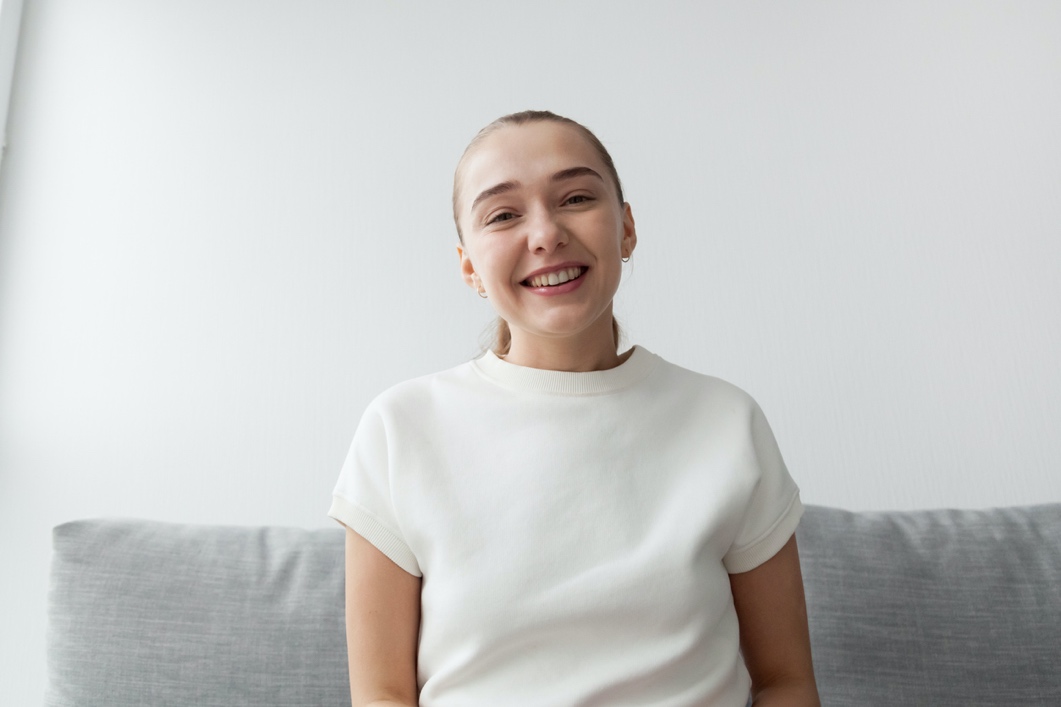 COMMUNICATION AND CONSULTATION WITH STAFF
we provide updated information about the management of COVID-19 in ECEC settings sourced from our Regulatory Authority  clearly discuss guidelines for staff who are close contacts of COVID positive case consult with staff on health and safety matters relating to COVID-19 on a regular basis by revisiting our risk assessmentdiscuss the current control measures in place to eliminate or minimise the risk of exposure and review as requiredroutinely communicate and consult with all staff about any modifications or updates to current policies or procedures that are in place to account for the pandemic conditions – (COVID-19 Safe Management Plan, Arrival and Departure Policy, Health and Safety Policy, Control of Infectious Diseases Policy, Sick Child Policy, Hand Washing Policy)assessment of the adequacy of resources/facilities in the workplace for the welfare of all staff is routinely applied we maintain regular consultation with staff about current work, health and safety measures implemented and any changes or additions that may need to be made to ensure the safety for all staffconsideration is given as to the use of PPE in situations where staff members are in close contact for longer than the recommended time (i.e. more than 15 minutes face to face cumulative over the course of a week or more than 2 hours in a shared closed space) if and when required, we consult with staff about changes to work rosters, meet and greet roles, staff meetings, training, assessment and ratinglimitations are placed on non-essential meetings, gatherings or trainingnon-face-to-face methods of communication is used when practical - emails, Webex etcwe have canvased casual educators and staff for availability in the event of critical educator/staff absences (due to outbreaks of COVID-19 variants)

STAFF WELLBEINGa conscious effort to maintain strong and supportive relationships with all staff members is made (including staff on leave)up to date information from reliable sources is provided. Including:access to Rapid Antigen Tests (RAT)s for staffinformation about the Pandemic Leave Disaster Payment for those staff members who need to isolate due to COVID-19 as they have coronavirus, are a close contact or are caring for someone who has COVID-19 employment support packages through Department of Education, Skills and Employment (DESE)Safe Work Australia recommendations for Work Health and SafetyDepartment of Health- Australian Health Protection Principal Committee (AHPPC)Support agencies including counselling services (Beyond Blue, Head Space)sensitivity and empathy to the feelings of individual staff members is paramount, in particular staff who may be concerned about returning to the workplace we offer opportunities for discussions about the support that is available such as Beyond Blue to help cope with trauma and anxiety or through the Employee Assistance Program (EAP) provider our business is associated with (if applicable)constant reassurance is provided to staff indicating that we are always working to eliminate or minimise risks to their health and safety in the workplace to help ease their concernsimmediate response is applied to any workplace bullying by following relevant policies and proceduresconfidentiality and privacy laws are maintained at all timeswe foster wellbeing initiatives as suggested by staff members and professionals within the Early Childhood Education and Care Sector (Mindfulness, Yoga, dance, music)all staff take required breaks during the dayopportunities are provided to staff to engage in online professional development courses and workshopstime is set aside for programming, mentoring sessions and capacity building
STAFF RETURNING TO WORKstaff returning to work following a positive case of COVID-19 must only return after completing at least 7 days isolation and asymptomaticthe Approved Provider will meet with staff members returning to work to cooperatively plan for transition back to work from leave- long service, sick leave or other leave entitlementsdiscussions may include possible changes that have been implemented to keep the workplace safe, healthy and reduced risks of spreading COVID-19staff will be required to revise any policies and procedures that have been amended due to COVID-19 such asHealth and Safety Policy, Arrival and Departure Policy, Hand Washing Policy, Sick Child Policystaff protocols will apply for COVID-19 vaccinations/booster vaccinationsSTAFF TRAINING
options for the delivery of refresher training for First Aid and CPR through the Australian Skills Quality Authority as recommended by ACECQA is made availableoption - consider completing theoretical aspects of training by individual staff members onlinethe range of interactive and online courses offered through professional learning providers is consistently investigated (webinars, e-learning modules)option - consider offering professional learning time for staff to complete modules at homewe encourage and support educators to gain professional learning hours towards teacher accreditation requirements relevant to each state and territory requirementsVULNERABLE STAFF MEMBERS AND CHILDREN
children and staff members with compromised immunity or complex health care needs are identifiedwe request staff members with underlying health conditions to seek medical advice from their health practitioner regarding additional measures required to protect themselves whilst at work (PPE, additional handwashing, less contact with infants or younger children requiring nappy changing)staff who are more vulnerable to COVID-19 may include:Aboriginal and Torres Strait Islander peoples aged 50 years and older with one or more chronic medical conditionpeople aged 65 years and older with chronic medical conditionspeople with compromised immune systemsfamilies have been requested to update their child’s medical management, risk minimisation and communication plans in consultation with their child’s health practitioner- including Asthma Management Plansall staff and children are encouraged to have the annual influenza vaccine if there are no contraindications to do so. (this is not a requirement under a Public Health Order, just a recommendation from the AHPPC)RISK ASSESSMENT -----------------------------------------------------------------------------------------------------------------------------RISK ASSESSMENT -----------------------------------------------------------------------------------------------------------------------------3STAFF COVID-19 MANDATORY VACCINATIONS -----------------------------------------------------------------------------------------STAFF COVID-19 MANDATORY VACCINATIONS -----------------------------------------------------------------------------------------3STAFF ARRIVAL AND ON-SHIFT PROTOCOLS ---------------------------------------------------------------------------------------------STAFF ARRIVAL AND ON-SHIFT PROTOCOLS ---------------------------------------------------------------------------------------------4PARENT / CHILDREN ARRIVAL AND SIGN-IN PROTOCOLS ----------------------------------------------------------------------------PARENT / CHILDREN ARRIVAL AND SIGN-IN PROTOCOLS ----------------------------------------------------------------------------4VISITOR / TRADESMAN ARRIVAL PROTOCOLS -------------------------------------------------------------------------------------------VISITOR / TRADESMAN ARRIVAL PROTOCOLS -------------------------------------------------------------------------------------------5EXCLUSION GUIDELINES ----------------------------------------------------------------------------------------------------------------------EXCLUSION GUIDELINES ----------------------------------------------------------------------------------------------------------------------6STAFF MEMBER OR CHILD TESTS POSITIVE TO COVID-19 ----------------------------------------------------------------------------STAFF MEMBER OR CHILD TESTS POSITIVE TO COVID-19 ----------------------------------------------------------------------------6STAFF MEMBER- CLOSE CONTACT EXEMPTION ----------------------------------------------------------------------------------------STAFF MEMBER- CLOSE CONTACT EXEMPTION ----------------------------------------------------------------------------------------6HYGIENE AND PREVENTATIVE PRACTICES -----------------------------------------------------------------------------------------------HYGIENE AND PREVENTATIVE PRACTICES -----------------------------------------------------------------------------------------------7HANDWASHING -----------------------------------------------------------------------------------------------------------------8PHYSICAL DISTANCING --------------------------------------------------------------------------------------------------------8FOOD HANDLING AND PREPARATION -------------------------------------------------------------------------------------9CLEANING AND DISINFECTING PROCEDURES ----------------------------------------------------------------------------9WASHROOM FACILITIES ------------------------------------------------------------------------------------------------------10PHYSICAL SPACE REQUIREMENTS ----------------------------------------------------------------------------------------------------------PHYSICAL SPACE REQUIREMENTS ----------------------------------------------------------------------------------------------------------10FAMILY ENGAGEMENT AND COMMUNICATION ---------------------------------------------------------------------------------------FAMILY ENGAGEMENT AND COMMUNICATION ---------------------------------------------------------------------------------------11CONTINUITY OF EDUCATORS ---------------------------------------------------------------------------------------------------------------CONTINUITY OF EDUCATORS ---------------------------------------------------------------------------------------------------------------12COMMUNICATION AND CONSULTATION WITH STAFF --------------------------------------------------------------------------------COMMUNICATION AND CONSULTATION WITH STAFF --------------------------------------------------------------------------------12STAFF WELLBEING -----------------------------------------------------------------------------------------------------------------------------STAFF WELLBEING -----------------------------------------------------------------------------------------------------------------------------13STAFF RETURNING TO WORK ---------------------------------------------------------------------------------------------------------------STAFF RETURNING TO WORK ---------------------------------------------------------------------------------------------------------------13STAFF TRAINING -------------------------------------------------------------------------------------------------------------------------------STAFF TRAINING -------------------------------------------------------------------------------------------------------------------------------14VULNERABLE STAFF MEMBERS AND CHILDREN ----------------------------------------------------------------------------------------VULNERABLE STAFF MEMBERS AND CHILDREN ----------------------------------------------------------------------------------------14